REGRESSION/MISSING LISTWISE/STATISTICS COEFF OUTS R ANOVA CHANGE/CRITERIA=PIN(.05) POUT(.10)/NOORIGIN/DEPENDENT Semanticlanguagescores/METHOD=ENTER Deprivedenviroments_v2Chaoticenviroment_v2Poolivingcondit ions_v2LowSESconditions_v2/SCATTERPLOT=(*ZRESID ,*ZPRED)/RESIDUALS DURBIN HISTOGRAM(ZRESID) NORMPROB(ZRESID).RegressionVariables Entered/Removed a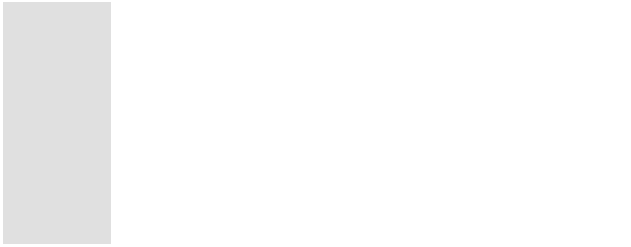 Dependent Variable: SemanticlanguagescoresAll requested variables entered.Model Summary b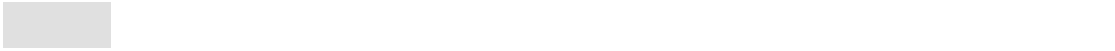 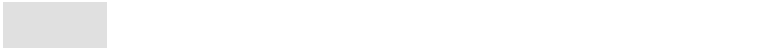 Predictors: (Constant), LowSESconditions_v2, Deprivedenviroments_v2, Chaoticenviroment_v2, Poorlivingconditions_v2Dependent Variable: SemanticlanguagescoresPage 1ANOVAa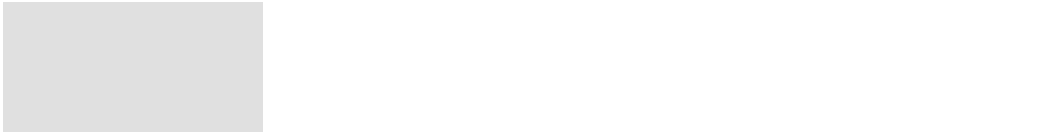 Dependent Variable: SemanticlanguagescoresPredictors: (Constant), LowSESconditions_v2, Deprivedenviroments_v2, Chaoticenviroment_v2, Poorlivingconditions_v2Coefficientsa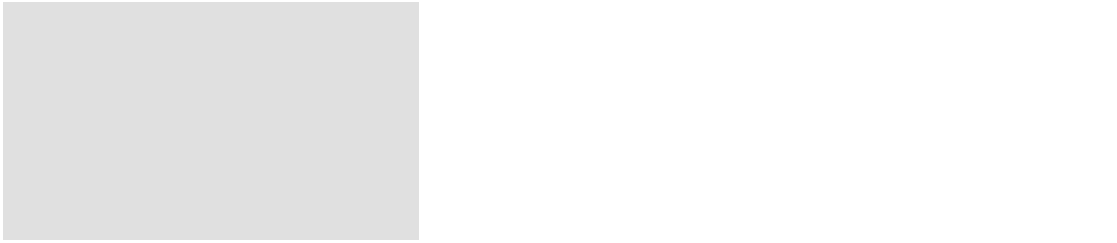 Coefficientsa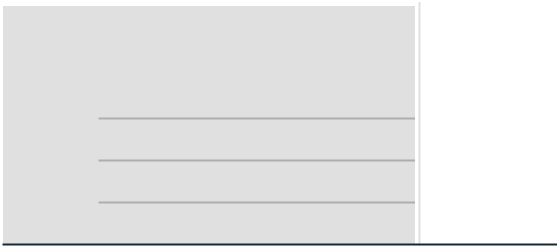 Chaoticenviroment_v2	. 608Poorlivingconditions_v2	. 571LowSESconditions_v2	. 118a. Dependent Variable: SemanticlanguagescoresResiduals Statisticsa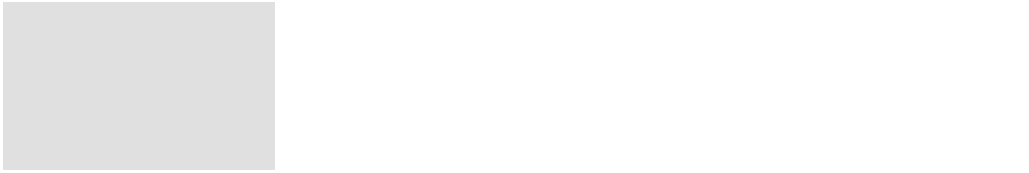 a. Dependent Variable: SemanticlanguagescoresPage 2ChartsHistogramDependent Variable: Semanticlanguagescores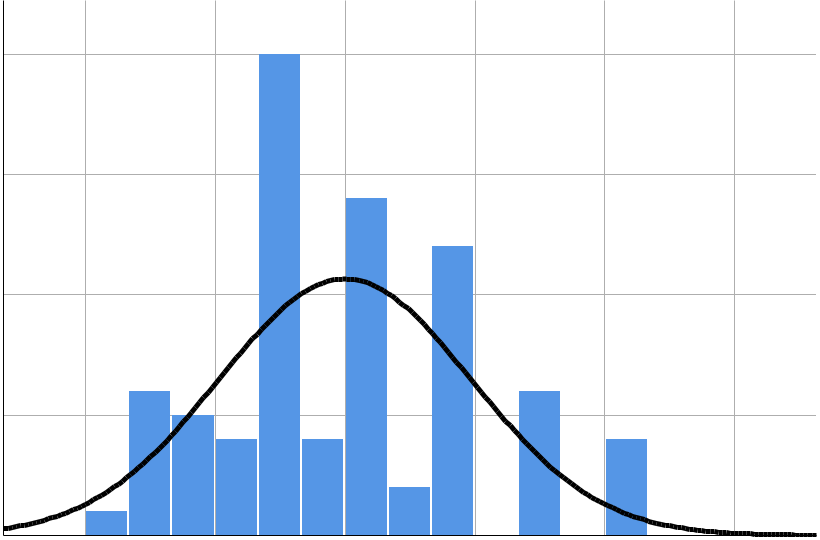 Regression Standardized ResidualNormal P-P Plot of Regression Standardized ResidualDependent Variable: Semanticlanguagescores1 . 0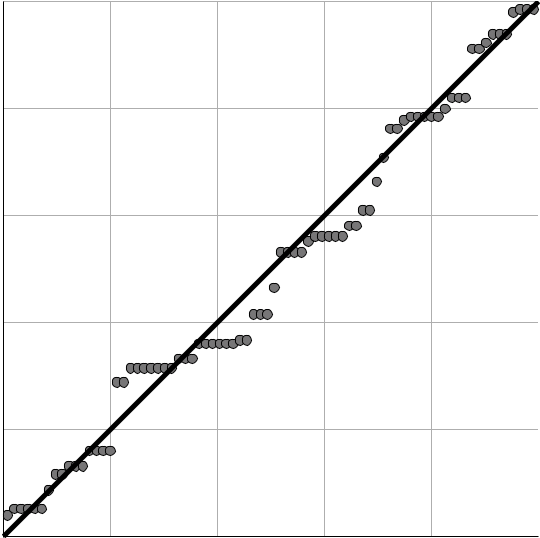 0 . 80 . 60 . 40 . 20 . 00.0	0.2	0.4	0.6	0.8	1.0Observed Cum ProbPage 3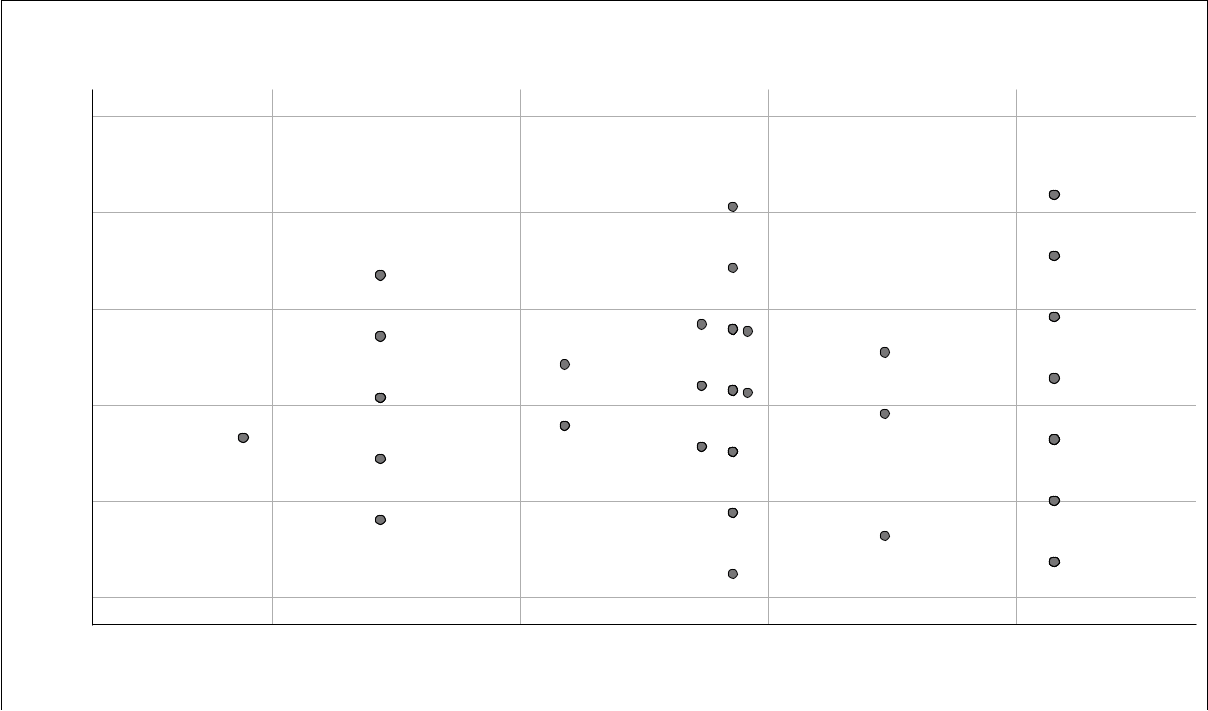 ScatterplotDependent Variable: Semanticlanguagescores321012-2	-1	0	1Regression Standardized Predicted ValueREGRESSION/MISSING LISTWISE/STATISTICS COEFF OUTS R ANOVA CHANGE/CRITERIA=PIN(.05) POUT(.10)/NOORIGIN/DEPENDENT Semanticlanguagescores/METHOD=ENTER Deprivedenviroments_v2Chaoticenviroment_v2Poolivingcondit ions_v2LowSESconditions_v2/SCATTERPLOT=(*ZRESID ,*ZPRED)/RESIDUALS DURBIN HISTOGRAM(ZRESID) NORMPROB(ZRESID)/SAVE ZPRED COOK LEVER ZRESID.RegressionVariables Entered/Removed a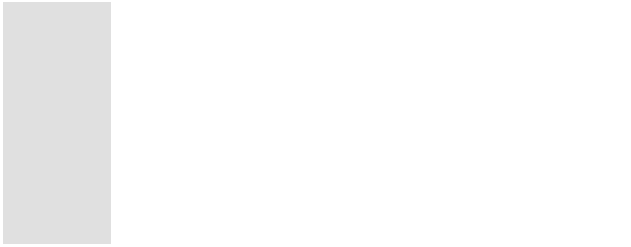 Dependent Variable: SemanticlanguagescoresAll requested variables entered.Page 4Model Summary b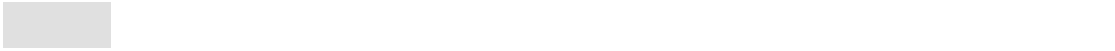 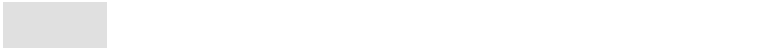 Predictors: (Constant), LowSESconditions_v2, Deprivedenviroments_v2, Chaoticenviroment_v2, Poorlivingconditions_v2Dependent Variable: SemanticlanguagescoresANOVAa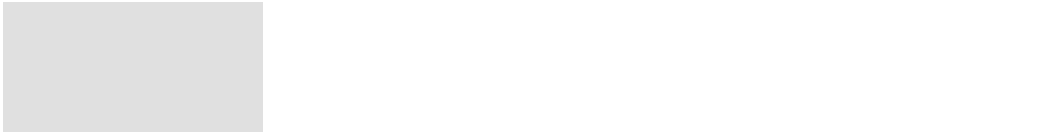 Dependent Variable: SemanticlanguagescoresPredictors: (Constant), LowSESconditions_v2, Deprivedenviroments_v2, Chaoticenviroment_v2, Poorlivingconditions_v2Coefficientsa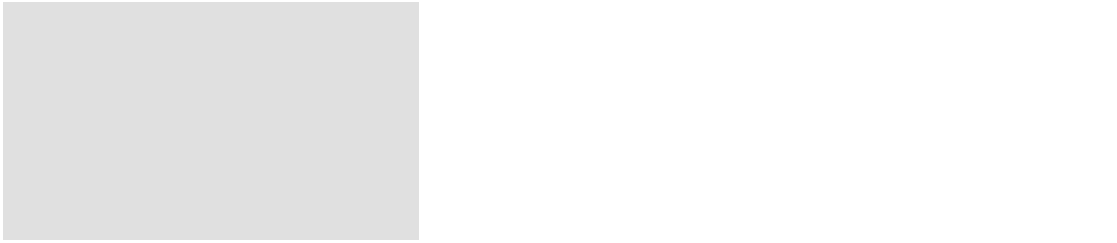 Page 5Coefficientsa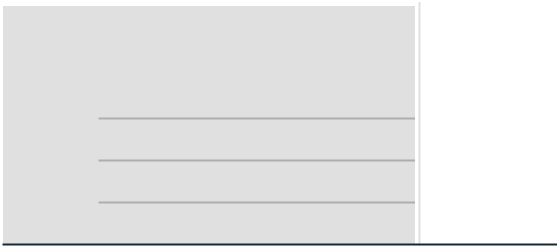 Chaoticenviroment_v2	. 6 0 8Poorlivingconditions_v2	. 5 7 1LowSESconditions_v2	. 1 1 8a. Dependent Variable: SemanticlanguagescoresResiduals Statisticsa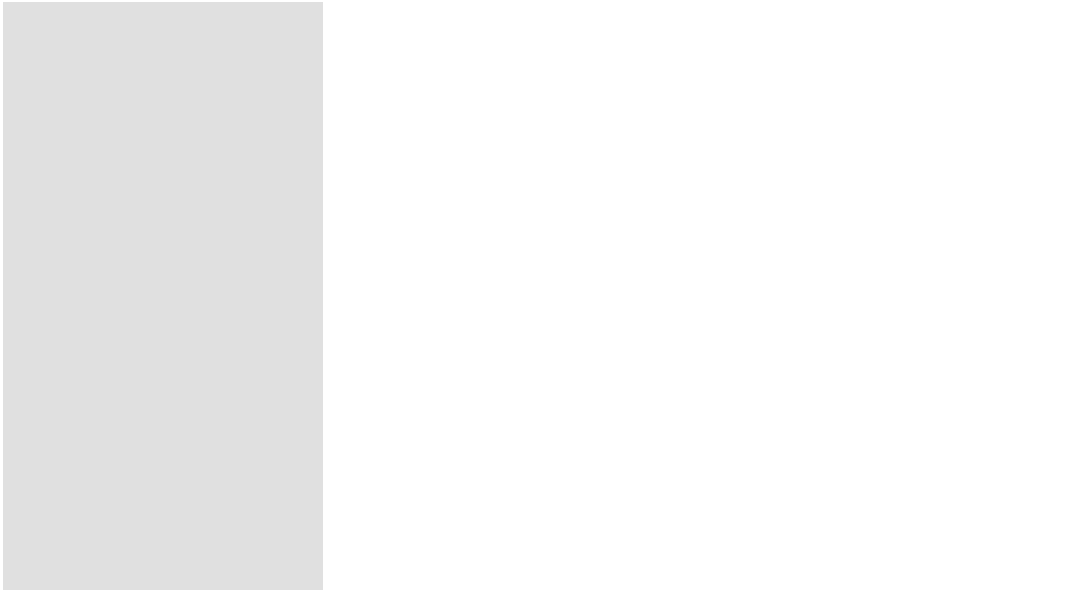 a. Dependent Variable: SemanticlanguagescoresChartsPage 6HistogramDependent Variable: Semanticlanguagescores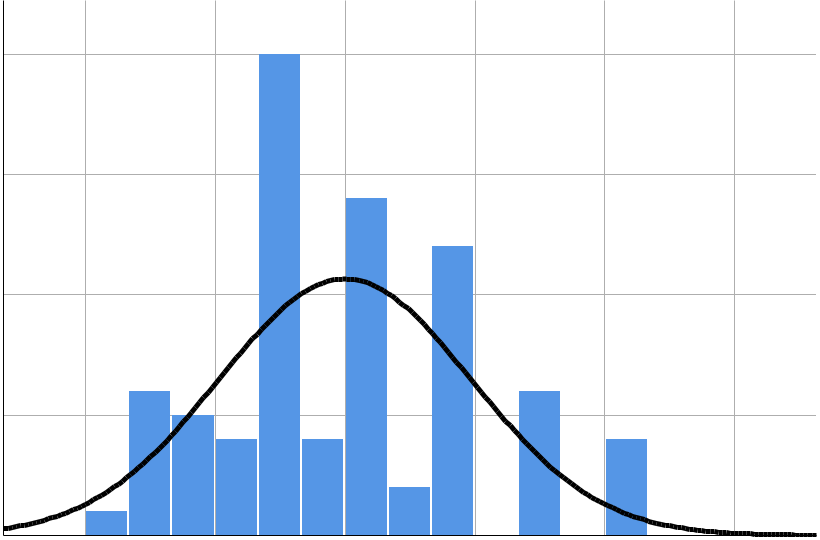 Regression Standardized ResidualNormal P-P Plot of Regression Standardized ResidualDependent Variable: Semanticlanguagescores1 . 0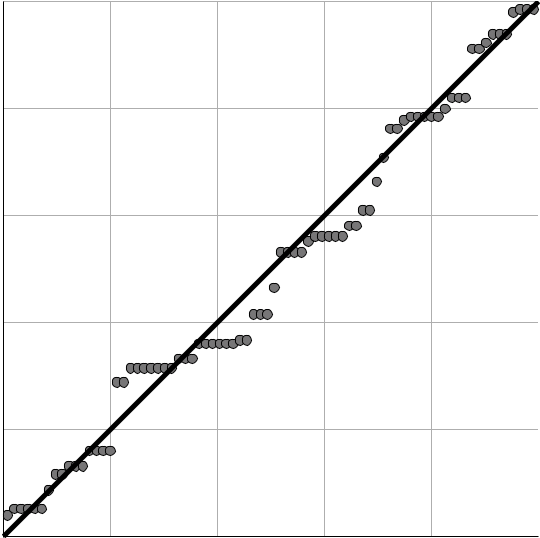 0 . 80 . 60 . 40 . 20 . 00.0	0.2	0.4	0.6	0.8	1.0Observed Cum ProbPage 7ScatterplotDependent Variable: Semanticlanguagescores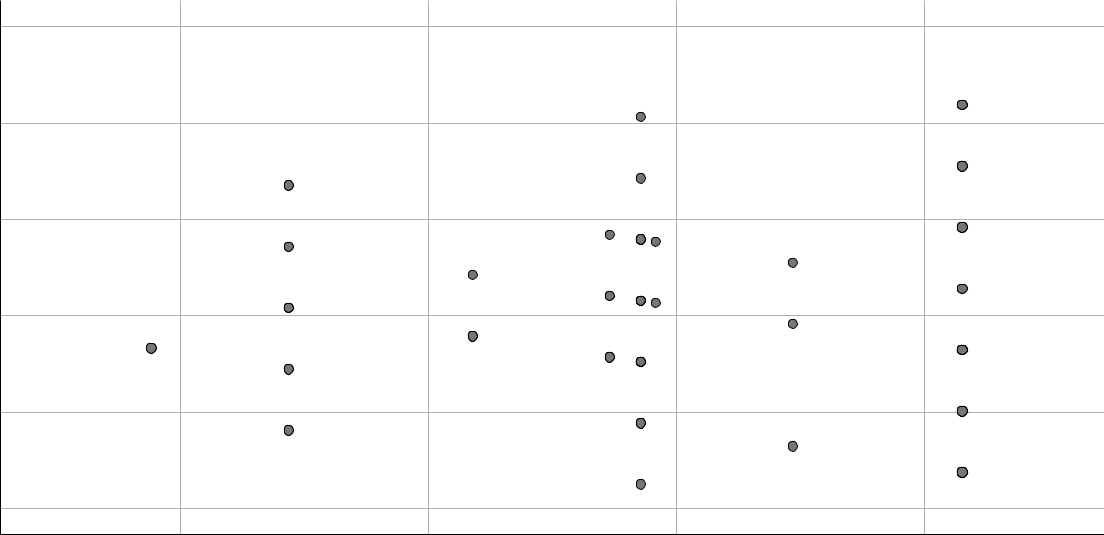 321012-2	-1	0	1Regression Standardized Predicted ValueGRAPH/SCATTERPLOT(BIVAR)=ZPR_13 WITH ZRE_13/MISSING=LISTWISE.Graph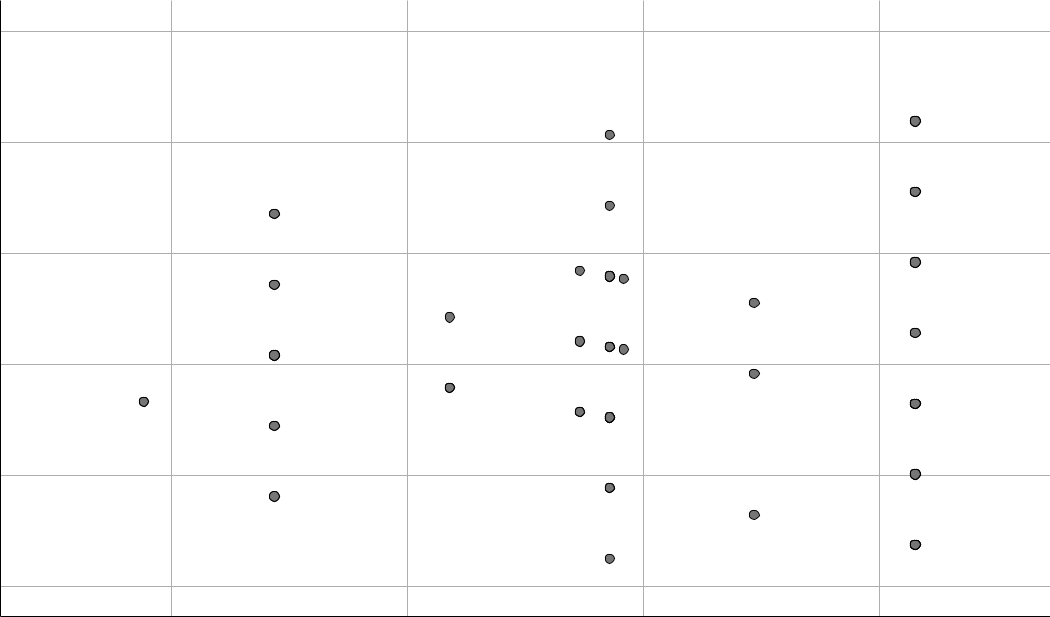 3.000002.000001.00000.00000-1.00000-2.00000-2.00000	-1.00000	.00000	1.00000Standardized Predicted ValueREGRESSIONPage 8/DESCRIPTIVES MEAN STDDEV CORR SIG N/MISSING LISTWISE/STATISTICS COEFF OUTS CI(95) BCOV R ANOVA COLLIN TOL /CRITERIA=PIN(.05) POUT(.10) /NOORIGIN/DEPENDENT Semanticlanguagescores/METHOD=ENTER Deprivedenviroments_v2Chaoticenviroment_v2Poolivingcondit ions_v2LowSESconditions_v2/SCATTERPLOT=(*ZRESID ,*ZPRED).RegressionDescriptive Statistics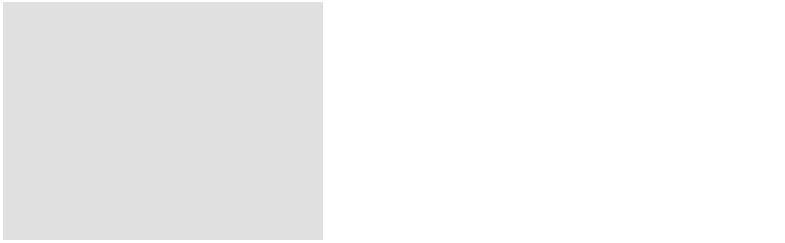 Correlations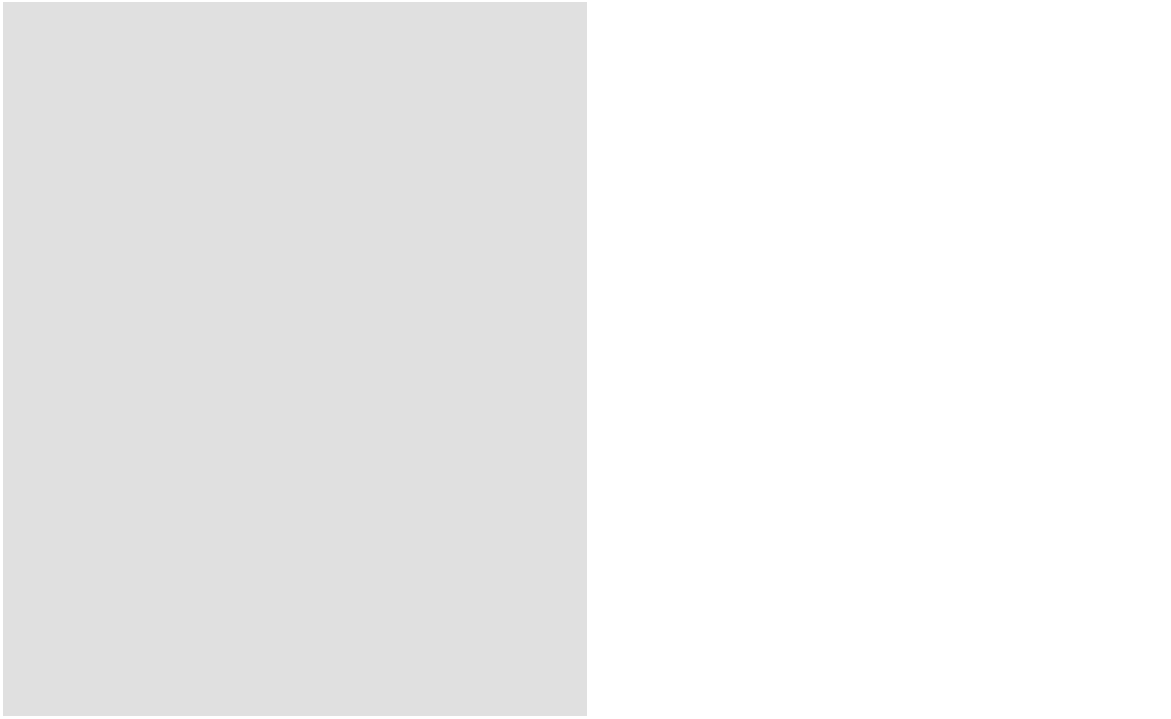 Page 9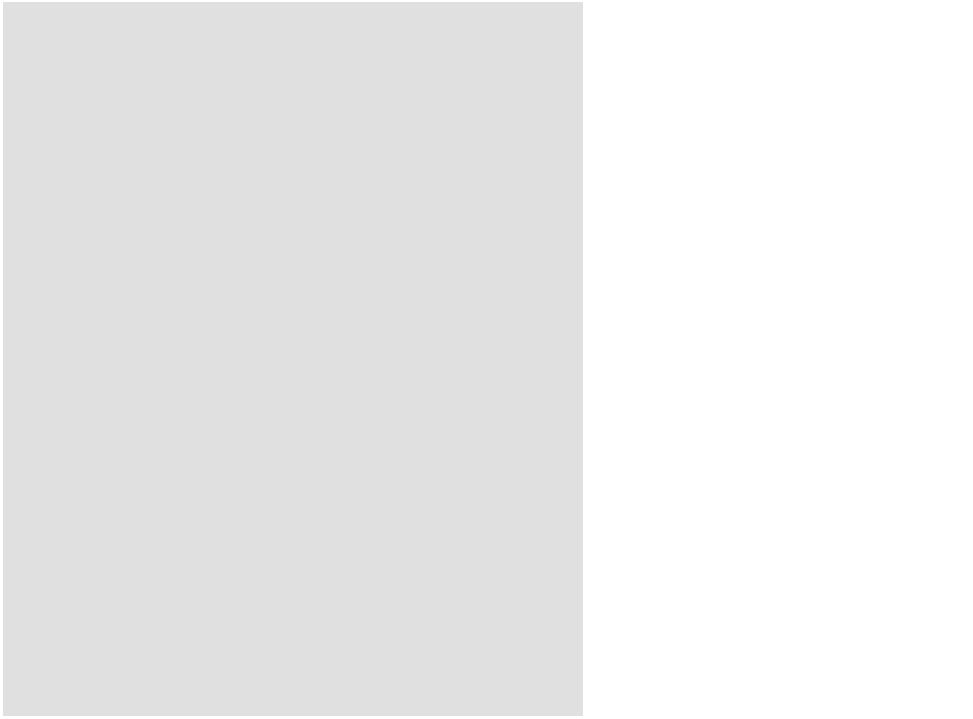 Variables Entered/Removed a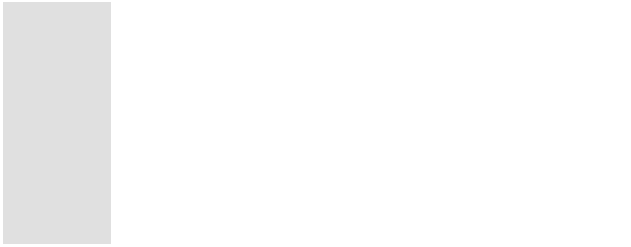 Dependent Variable: SemanticlanguagescoresAll requested variables entered.Model Summary b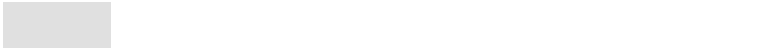 Predictors: (Constant), LowSESconditions_v2, Deprivedenviroments_v2, Chaoticenviroment_v2, Poorlivingconditions_v2Dependent Variable: SemanticlanguagescoresPage 10ANOVAa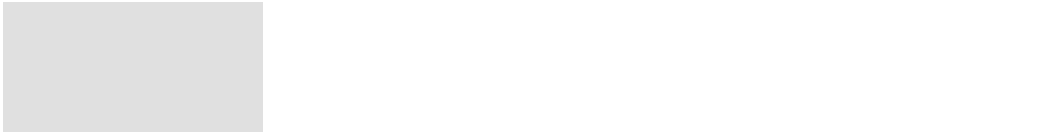 Dependent Variable: SemanticlanguagescoresPredictors: (Constant), LowSESconditions_v2, Deprivedenviroments_v2, Chaoticenviroment_v2, Poorlivingconditions_v2Coefficientsa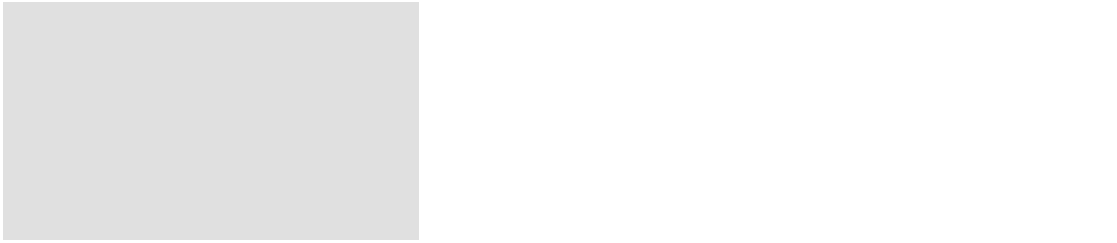 Coefficientsa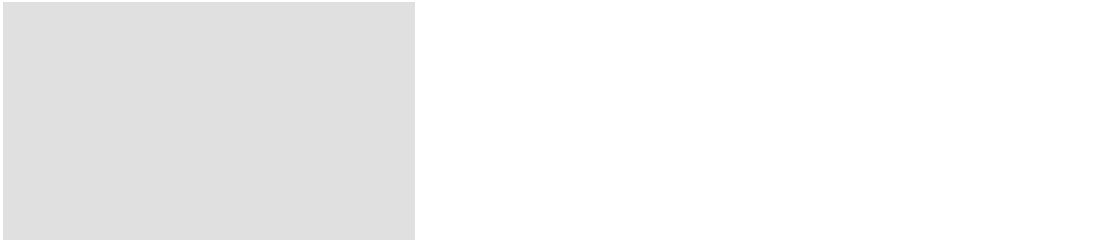 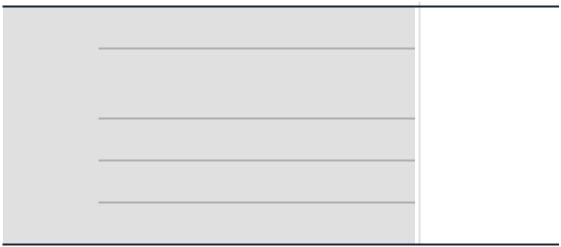 (Constant)Deprivedenviroments_v22 .936Chaoticenviroment_v22 .753Poorlivingconditions_v25 .086LowSESconditions_v25 .006Dependent Variable: SemanticlanguagescoresPage 11Coefficient Correlations a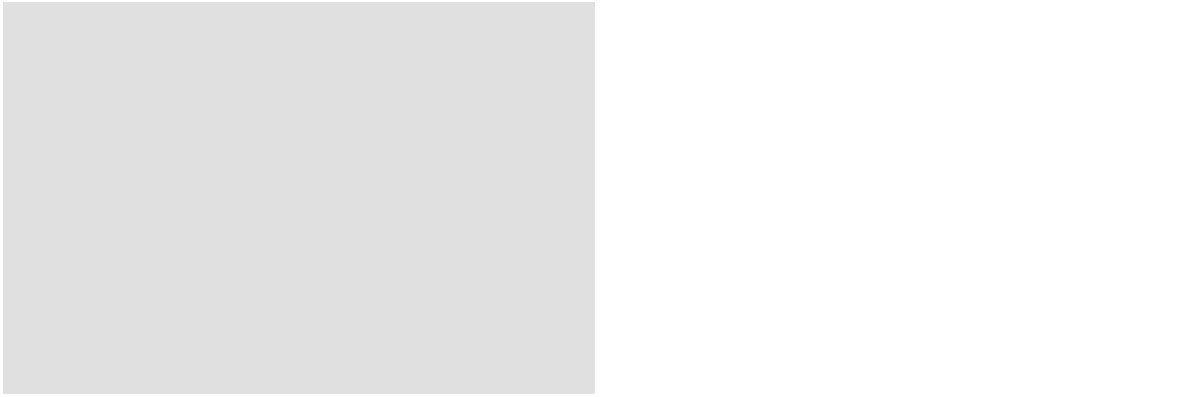 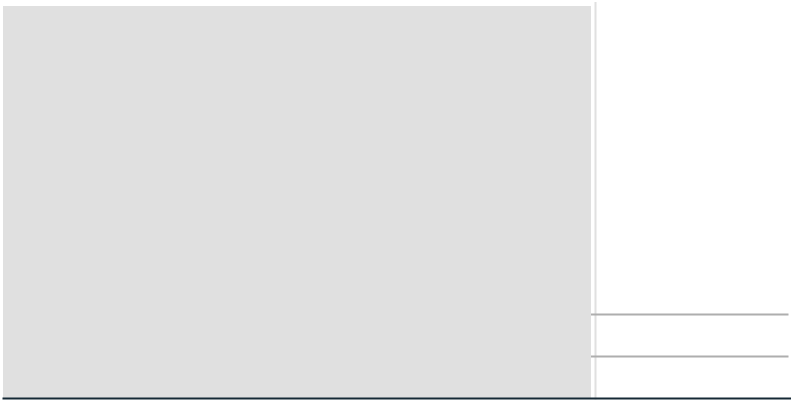 Chaoticenviroment_v2	- . 0 4 5Poorlivingconditions_v2	. 6 4 9a. Dependent Variable: SemanticlanguagescoresCollinearity Diagnostics a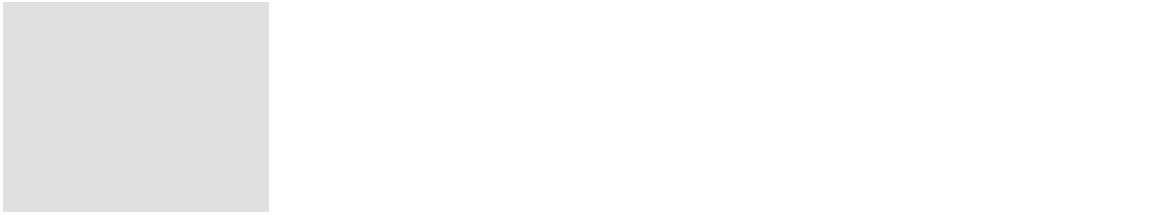 Page 12Collinearity Diagnostics a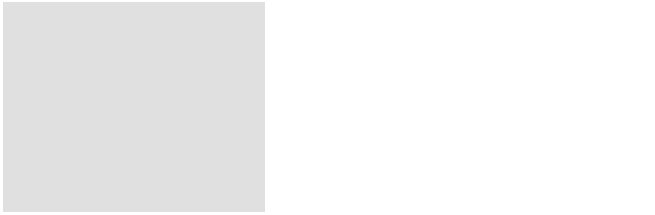 a. Dependent Variable: SemanticlanguagescoresResiduals Statisticsa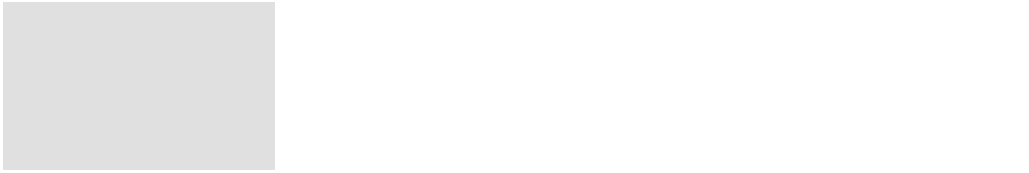 a. Dependent Variable: SemanticlanguagescoresChartsScatterplotDependent Variable: Semanticlanguagescores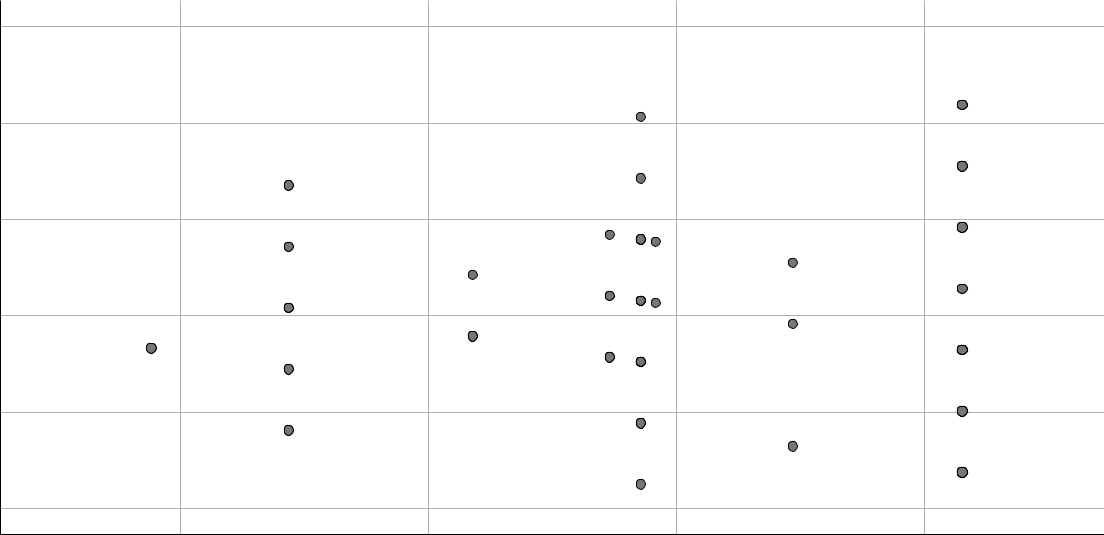 321012-2	-1	0	1Regression Standardized Predicted ValuePage 13VariablesVariablesModelEnteredRemovedMethod1LowSEScondit.Enterions_v2,Deprivedenviroments_v2,Chaoticenviroment_v2,Poorlivingconditions_v2bChange StatisticsChange StatisticsChange StatisticsAdjusted RAdjusted RStd. Error ofR SquareAdjusted RAdjusted RStd. Error ofR SquareModelRR SquareR SquareSquareSquarethe EstimateChangeF Change1. 376 a.141.0941.572.1412.999Model Summary bModel Summary bModel Summary bChange StatisticsChange StatisticsChange StatisticsChange StatisticsDurbin-Durbin-Modeldf1df2Sig. F ChangeWatson147 3.0241.971Sum ofSum ofModelSquaresSquaresdfMean SquareFSig.1Regression29.66447.4162.999. 024 bResidual180.4897 32.472Total210.1547 7StandardizedUnstandardized CoefficientsUnstandardized CoefficientsUnstandardized CoefficientsCoefficientsModelBStd. ErrorBetatModelBStd. ErrorBetat1(Constant)6.794.8098.4008.400Deprivedenviroments_v21.224.631.3601.9401.940Chaoticenviroment_v2.343.666.093.515.515Poorlivingconditions_v2-.458.805-.139- . 56 8LowSESconditions_v2-1.261.798-.384-1.58 1ModelSig.1(Constant).000Deprivedenviroments_v2.056MinimumMaximumMeanStd. DeviationNPredicted Value5.537.566.85.6217 8Residual-2.7573.439.0001.5317 8Std. Predicted Value-2.1161.151.0001.0007 8Std. Residual-1.7542.187.000.9747 8Mean = - 3 . 1 7 E - 1 62 0Std. Dev. = 0 . 9 7 4N =781 5Frequency1 0Frequency50- 2- 10123Expected Cum ProbRegression Standardized ResidualVariablesVariablesModelEnteredRemovedMethod1LowSEScondit.Enterions_v2,Deprivedenviroments_v2,Chaoticenviroment_v2,Poorlivingconditions_v2bChange StatisticsChange StatisticsChange StatisticsAdjusted RAdjusted RStd. Error ofR SquareAdjusted RAdjusted RStd. Error ofR SquareModelRR SquareR SquareSquareSquarethe EstimateChangeF Change1. 376 a.141.0941.572.1412.999Model Summary bModel Summary bModel Summary bChange StatisticsChange StatisticsChange StatisticsChange StatisticsDurbin-Durbin-Modeldf1df2Sig. F ChangeWatson147 3.0241.971Sum ofSum ofModelSquaresSquaresdfMean SquareFSig.1Regression29.66447.4162.999. 024 bResidual180.4897 32.472Total210.1547 7StandardizedUnstandardized CoefficientsUnstandardized CoefficientsUnstandardized CoefficientsCoefficientsModelBStd. ErrorBetatModelBStd. ErrorBetat1(Constant)6.794.8098.4008.400Deprivedenviroments_v21.224.631.3601.9401.940Chaoticenviroment_v2.343.666.093.515.515Poorlivingconditions_v2-.458.805-.139- . 56 8LowSESconditions_v2-1.261.798-.384-1.58 1ModelSig.1(Constant).000Deprivedenviroments_v2.056MinimumMaximumMaximumMeanStd. DeviationNPredicted Value5.537.566.85.6217 8Std. Predicted Value-2.1161.151.0001.0007 8Standard Error of.285.809.373.1407 8Predicted ValueAdjusted Predicted Value5.647.776.85.6297 8Residual-2.7573.439.0001.5317 8Std. Residual-1.7542.187.000.9747 8Stud. Residual-1.7862.224.000.9987 8Deleted Residual-2.8623.556-.0011.6117 8Stud. Deleted Residual-1.8142.288.0021.0097 8Mahal. Distance1.54619.3853.9494.4197 8Cook's Distance.000.142.011.0197 8Centered Leverage Value.020.252.051.0577 8Mean = - 3 . 1 7 E - 1 62 0Std. Dev. = 0 . 9 7 4N =781 5Frequency1 0Frequency50- 2- 10123Expected Cum ProbRegression Standardized ResidualStandardized ResidualMeanStd. DeviationNSemanticlanguagescores6.851.6527 8Deprivedenviroments_v2. 63.4867 8Chaoticenviroment_v2. 27.4467 8Poorlivingconditions_v2. 46.5027 8LowSESconditions_v2. 47.5037 8SemanticlanguDeprivedenvirChaoticenviroagescoresoments_v2ment_v2Pearson CorrelationSemanticlanguagescores1.000.267-.207Deprivedenviroments_v2.2671.000-.789Chaoticenviroment_v2-.207-.7891.000Poorlivingconditions_v2.243.180-.214LowSESconditions_v2-.255-.013.118Sig. (1-tailed)Semanticlanguagescores..009.034Deprivedenviroments_v2.009..000Chaoticenviroment_v2.034.000.Poorlivingconditions_v2.016.057.030LowSESconditions_v2.012.455.152NSemanticlanguagescores7 87 87 8Deprivedenviroments_v27 87 87 8Chaoticenviroment_v27 87 87 8Poorlivingconditions_v27 87 87 8LowSESconditions_v27 87 87 8CorrelationsCorrelationsPoorlivingcondiLowSESconditioLowSESconditiotions_v2ns_v2ns_v2Pearson CorrelationSemanticlanguagescores.243-.255Deprivedenviroments_v2.180-.013Chaoticenviroment_v2-.214.118Poorlivingconditions_v21.000-.879LowSESconditions_v2-.8791.000Sig. (1-tailed)Semanticlanguagescores.016.012Deprivedenviroments_v2.057.455Chaoticenviroment_v2.030.152Poorlivingconditions_v2..000LowSESconditions_v2.000.NSemanticlanguagescores7 87 8Deprivedenviroments_v27 87 8Chaoticenviroment_v27 87 8Poorlivingconditions_v27 87 8LowSESconditions_v27 87 8VariablesVariablesModelEnteredRemovedMethod1LowSEScondit.Enterions_v2,Deprivedenviroments_v2,Chaoticenviroment_v2,Poorlivingconditions_v2bAdjusted RStd. Error ofModelRR SquareSquarethe Estimate1. 376 a.141.0941.572Sum ofSum ofModelSquaresSquaresdfMean SquareFSig.1Regression29.66447.4162.999. 024 bResidual180.4897 32.472Total210.1547 7StandardizedUnstandardized CoefficientsUnstandardized CoefficientsUnstandardized CoefficientsCoefficientsModelBStd. ErrorBetatModelBStd. ErrorBetat1(Constant)6.794.8098.4008.400Deprivedenviroments_v21.224.631.3601.9401.940Chaoticenviroment_v2.343.666.093.515.515Poorlivingconditions_v2-.458.805-.139- . 56 8LowSESconditions_v2-1.261.798-.384-1.58 1Collinearity95.0% Confidence Interval for B95.0% Confidence Interval for B95.0% Confidence Interval for BStatisticsModelSig.Lower BoundUpper BoundToleranceModelSig.Lower BoundUpper BoundTolerance1(Constant).0005.1828.406Deprivedenviroments_v2.056-.0342.482.341Chaoticenviroment_v2.608-.9841.670.363Poorlivingconditions_v2.571-2.0631.147.197LowSESconditions_v2.118-2.851.329.200CoefficientsaCoefficientsaCollinearityCollinearityStatisticsModelVIFLowSESconditioDeprivedenvirChaoticenviroModelns_v2oments_v2ment_v21CorrelationsLowSESconditions_v21.000-.312-.154Deprivedenviroments_v2-.3121.000.781Chaoticenviroment_v2-.154.7811.000Poorlivingconditions_v2.891-.286-.084CovariancesLowSESconditions_v2.636-.157-.082Deprivedenviroments_v2-.157.398.328Chaoticenviroment_v2-.082.328.443Poorlivingconditions_v2.573-.145-.045Coefficient Correlations aCoefficient Correlations aCoefficient Correlations aPoorlivingcondiPoorlivingcondiModeltions_v2tions_v21CorrelationsLowSESconditions_v2.891Deprivedenviroments_v2-.286Chaoticenviroment_v2-.084Poorlivingconditions_v21.000CovariancesLowSESconditions_v2.573Deprivedenviroments_v2-.145Variance ProportionsVariance ProportionsVariance ProportionsVariance ProportionsConditionDeprivedenvirChaoticenviroConditionDeprivedenvirChaoticenviroModelDimensionEigenvalueIndex(Constant)oments_v2ment_v2112.9021.000. 01. 01. 0121.1591.583. 00. 01. 093.8441.854. 00. 02. 114.0666.656. 07. 93. 715.0309.877. 92. 02. 09Variance ProportionsVariance ProportionsPoorlivingcondiLowSESconditioModelDimensiontions_v2ns_v211. 01. 012. 02. 023. 03. 034. 18. 225. 76. 72MinimumMaximumMeanStd. DeviationNPredicted Value5.537.566.85.6217 8Residual-2.7573.439.0001.5317 8Std. Predicted Value-2.1161.151.0001.0007 8Std. Residual-1.7542.187.000.9747 8Regression Standardized Residual